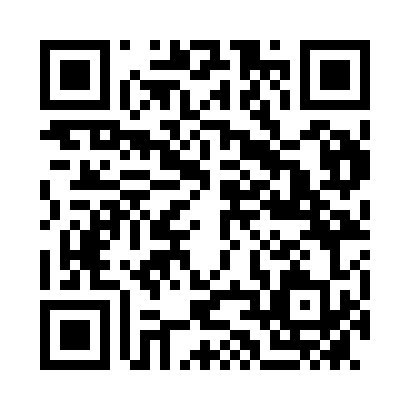 Prayer times for Lambach, AustriaWed 1 May 2024 - Fri 31 May 2024High Latitude Method: Angle Based RulePrayer Calculation Method: Muslim World LeagueAsar Calculation Method: ShafiPrayer times provided by https://www.salahtimes.comDateDayFajrSunriseDhuhrAsrMaghribIsha1Wed3:365:461:025:018:1810:192Thu3:335:441:015:028:2010:223Fri3:305:421:015:028:2110:244Sat3:285:411:015:038:2310:275Sun3:255:391:015:038:2410:296Mon3:225:381:015:048:2510:317Tue3:205:361:015:048:2710:348Wed3:175:351:015:058:2810:369Thu3:145:331:015:058:2910:3810Fri3:125:321:015:068:3110:4111Sat3:095:301:015:068:3210:4312Sun3:065:291:015:078:3310:4613Mon3:035:281:015:078:3510:4814Tue3:015:261:015:088:3610:5115Wed2:585:251:015:088:3710:5316Thu2:555:241:015:098:3910:5617Fri2:535:231:015:098:4010:5818Sat2:505:211:015:108:4111:0119Sun2:475:201:015:108:4211:0320Mon2:455:191:015:118:4411:0621Tue2:445:181:015:118:4511:0822Wed2:445:171:015:128:4611:1123Thu2:435:161:015:128:4711:1124Fri2:435:151:015:128:4811:1225Sat2:435:141:025:138:4911:1226Sun2:425:131:025:138:5111:1327Mon2:425:121:025:148:5211:1428Tue2:425:121:025:148:5311:1429Wed2:425:111:025:158:5411:1530Thu2:415:101:025:158:5511:1531Fri2:415:091:025:158:5611:16